Trinity United Church of Christ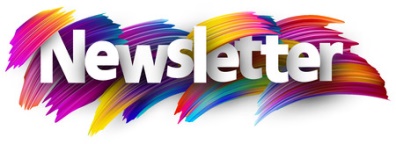 July 2022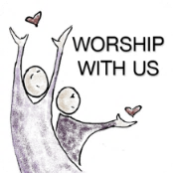 Worship: 8am & 10:15am------------------------------------------------------------------------------------------------------------------Communion: Please pick up your communion wafer & cup as you enter the sanctuary.Offering:  Please place your gifts in the offering box or plate as you enter or leave worship.Contact Information321 W. 8th Street … Jasper, Indiana 47546(Corner of Clay & 8th Street)Mailing Address:   PO Box 386Jasper, Indiana 47547-0386Office Phone: 812-482-4090Office Hours: Monday – Thursday 9am – 1pm & 2pm - 3pmWebsite:  htps://www.trinityjasperucc.orgOffice Administrator:  Taylor KleinhelterJuly Monthly CalendarSU 3		8am & 10:15 am	WorshipM 4		Fourth of July 			Office Closed this weekSU 10	8am & 10:15am 	WorshipM 11	7pm 	Council Meeting SU 17	8am & 10:15am 	WorshipM 18	Newsletter Articles DueT 19		4pm 	Sunset Extension SU 24	8am & 10:15am	WorshipTU 26	5:45pm 	TTH MeetingTH 28	Newsletter Sent SU 31	8am & 10:15am	WorshipThe church office is closed every Friday!July Weekly CalendarAA – Wednesdays & Fridays @ 7:00 pmOffice Closed – July 4th – July 7th KAREN’S KARESWHAT TRANSITIONAL MINISTRY MEANS TO ME	In 2002, I had served God’s Church in a professional capacity for 25 years. I admit, I was wondering if/when my ministry would ever really be helpful in terms of God “transforming” the lives of individuals and the lives of congregations. So, I was eager to talk with my Area Minister about the prospect of “Transitional Ministry,” which at the time was a way to open the door for an Interim clergy to remain in the same congregation for a longer time and be considered for the settled position. My first “Transitional Ministry” position lasted about 19 months (an expected Intentional Interim period), yet not much changed in that congregation. Most people did not seem able to comprehend the reasons their congregation needed to be or do anything different than what they had always done. (Unfortunately, that is often still the case today.)	Yet, I had already begun to fall in love with the concept of “Transformation,” because since it was so true in my own life, I wanted it to be true for every person and every congregation I encountered. I was convinced it was what God wanted for God’s Church, in every location. 	In early 2005, I accepted an “Intentional Interim” position and took advantage of the congregation’s offer to send me to an intensive training event (2 full weeks of training spread over a year’s time.) After only a day or so, I was overjoyed to realize and learn, “I am not the crazy one!” I began to understand at an even deeper level there were ways to help congregations face their dysfunctions and move toward more healthy relationships and ministries. I was hooked. I knew then God was calling me to “Transitional Ministry” and my approach and perspectives would forever be focused on helping congregations experience God’s Desire to become a new Creation. 	Over the past 20 years, some of the original intents of Transitional Ministry have changed, yet the most important premise remains: it is a unique opportunity for a congregation to reassess who God has called it to be and what ministries God wants the congregation to offer/provide to the surrounding community and beyond.	COVID has presented the Church with a unique opportunity to reassess how to “Be the Church” in new and different ways, because so many of the former ways are no longer possible. Many ideas, questions, conversations, and potential solutions are frequently discussed in clergy circles. Clergy were forced to learn new ways of presenting the Gospel, and forming relationships using social media, rather than through in-person contacts. Congregations who were willing and able to adopt new ways to “Be the Church” will flourish and thrive. Those who resist will eventually enter hospice care. 	Trinity UCC of Jasper now stands at a crossroads facing the possibility of combining both opportunities: 1) Transitional Ministry - Rediscovering God’s Preferred Future Story (Vision), along renewed Mission and Values as a congregation and 2) COVID Challenges of providing ministry in new ways. I want to be the pastoral leader to help lead this congregation to reassess who and what God is now calling it to be in 2022 and beyond, and to find ways to be more relevant to this community and the world through social media.	The following ideas are some examples which enumerate some of the work and challenges that can be accepted/agreed upon to be undertaken by the Transitional Minister, the congregation’s leadership, and the congregation: Scope of work for a full-time Transitional Pastor:Serves as Senior Pastor and resource for the dynamics of transition/transformation.Works with and guides a Transition Team (Bridge Team) to facilitate the congregation’s discernment of its Vision (God’s Future Story), the identification and organization of teams to facilitate the work of making the congregation’s Future Story a reality, and finally the completing the congregations Profile to being the search for a new settled pastor.Serves as resource for the work of transition, including focusing on question, such as: Who are we now? Who is our neighbor? Who is God calling us to become? What is God’s Dream or Future Story for our congregation? Guides the congregation’s examination of its heritage, mission, shifts in leadership, communication practices & connections, and it’s future story. Provides support and leadership to the congregation in the following ways:Discernment of congregational mission possibly using an assessment.Revitalization/turnaround (creating new excitement/energy and focusing on forward thinking).Exploring new directions in various ministries (worship, CE, outreach, etc.).Development of new ministries (food, clothing, other assistance, etc.).Staff reconfiguration (Reviewing and evaluating job descriptions of the employees in light of the current congregation’s needs). Healing a trauma or crisis (grief, anger, fear, etc.).Developing healthy communication practices and processing conflict in healthy ways (Adopting a Behavioral Covenant).Reviewing stewardship procedures, giving, and reassessing budgetary spending.Reviewing and revising governing documents [Constitution, By-Laws, Employee Handbook, Volunteer Handbook (i.e., expectations of leaders)]. Obtains ongoing education and professional accountability in specialized transitional ministry.Typical term of 12 - 24 months.I am eager to meet with and learn about each person involved at First Christian Vincennes. Please don’t hesitate to reach out to me via cell phone, text, e-mail, or Facebook. I am wondering what God wants to show us and teach us together over the next year. In Christ’s Love and Kare,Pastor KarenMISCELLANEOUS INFORMATION ABOUT ME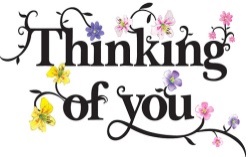 Jack Astrike				 Northwood Retirement Community, Assisted Living                            				400 Pleasant View, Apt. # 1, Jasper, IN  47546 				 	(812-634-7920)Eloise Breidenbaugh	Northwood Retirement Community, Rm. # 504								2515 Newton Street, Jasper, IN  47546Corrine Clark				Legacy Living, 1850 IN-56, Rm. # 202, Jasper, IN 47546 	 (812-482-3482)Mariemma Huebner 	Northwood Retirement Community, Assisted Living 400 Pleasant View, Apt. # 23, Jasper, IN  47546  				 (812-634-7945)Carrie Loveall			Unknown at this time.  		 																Sherry Malone			660 Rumbach Ave. Apt. #322, Jasper, IN   47546  			 	(812-582-2721)Claire Rohleder 			Legacy Living, 1850 IN-56, Rm. # 220- Jasper, IN 47546   	(812-482-3185)Violet Ruckriegel	     Legacy Living, 1850 IN-56, Rm. # 104- Jasper, IN 47546		(812-827-6986)Others to keep in thought and prayer…  	Shirlene Dreher, David Fischer, Janice Sunderman, and Brian & Sandy Ferrell.Within the Fellowship…  On Saturday, June 25, Norma Jean Blackgrave passed away.  Our sympathy and prayers are extended to her children, grandchildren and great-grandchildren.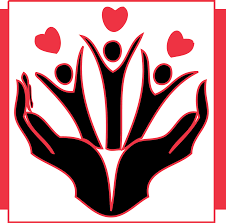 Pray without ceasing…Susan McGovren who is home recovering from ankle surgery. Pray for the people of Ukraine and give thanks for all who are welcoming refugees.Pray for ALL in need of healing; may God grant them strength and patience.Pray giving thanks that the Covid-19 numbers continue to fall, remembering that there are still those who are losing their lives.  We give thanks for our health care workers!  Pray for those impacted by the devastations from wind, fire & water.Pray for those families and communities where the young and elderly have been killed by senseless violence in various places in our country, including children in schools, those getting groceries, and those attending worship.Pray for our military, first responders and those in law enforcement.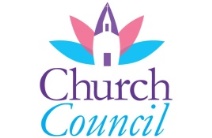 	May Council HighlightsApproved Council Decisions:extending agreement to Pastor Karen Fraser Moore to be our Transitional Interim Pastorhiring Macy Schneider as a custodian for 7-9 hours weekly at a rate of $15.50 per hourspending $2,000 from Maintenance Fund to replace the pump on the church air conditionerrepair of the damaged plaster from leaky roof and remove film on sanctuary windows, no additional funds should be neededREPORT FROM FINANCE TEAMThe Church Council wanted to make the congregation aware that our $56,000 balance as of January 1, 2022 in the General Fund has declined at the end of the second quarter by $14,000.		Contributions – Envelopes:  January through June 2022 budgeted amount is $99,449.January through June 2022 giving was $84,362.  By comparison - January through June 2021 giving was $86,138.Finance Team:  John Kahle, Susan McGovren, John Schnarr, and Alexander ThomasCongratulations!Big congratulations to two of our Trinity members who have recently gotten married!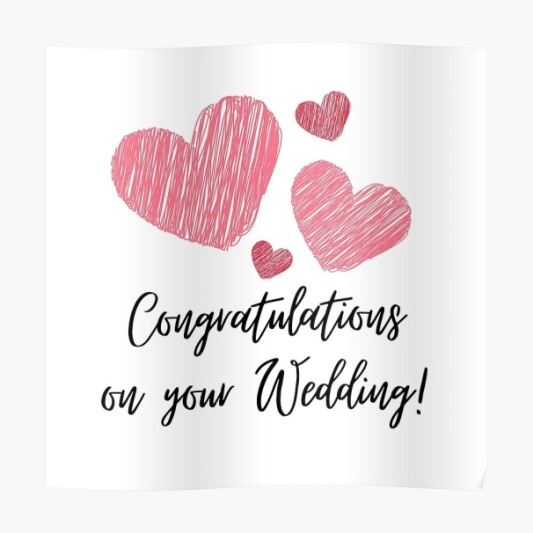 Clay Garrett Kincer (formerly of Jasper) and Kasey Chase Bartnick (formerly of New Conway, NH) were married on June 12, 2022 at Hyalite Canyon in the Gallatin National Forest. Clay’s parents are Greg and Lisa Kincer. Congratulations to your family! Evan Vonderheide (of Jasper) and Shalyn Grow (of Jasper) were married on June 25, 2022 at Willowfield Lavender Farm in Mooresville, IN. They are currently living in New York City. Evan’s parents are Kurt and Selena Vonderheide. Congratulations to your family! Mission Alive at Trinity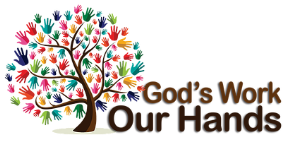 Community Food BankThank you for your continued generosity to those in need in our county.  Since the last newsletter you have contributed:  6 cans of tuna, 36 more boxes of mac and cheese, and 1 large box of cereal.As you know, the prices of everything are rising.  This is difficult for us all.  Your help to those in need is much appreciated.  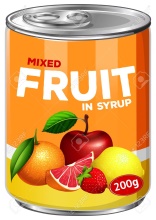 				July's food item is:  Canned FruitThe foodbank is also looking for people who could donate empty cottage cheese and cool whip containers. Thank you!Ukraine Relief: Donations to help the people of Ukraine are greatly appreciated. Checks made out to Trinity UCC; we will send them to the designated fund. 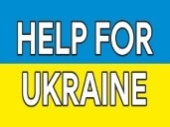 Thank you so much for your donations. Year to-date we have collected $1,150. Adopt a Family: Your spare change/dollars do more than a little!  Our 2022 family is a mom, dad, and their 2 daughters (ages 5 and 12). The younger girl is severely handicapped, and even though Dad works a full time job and Mom has 2 jobs, their budget is stretched with all the extra expenses pertaining to her care.  We hope by helping them with a gift each month, we can lighten some of the stress. Thank you so much for your continued support.   Year to-date we have collected $2,005.92.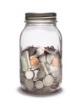 Tornado Recovery Donations: Donations to aid in the tornado recovery efforts can be made through Trinity Church. Please clearly mark your donations. 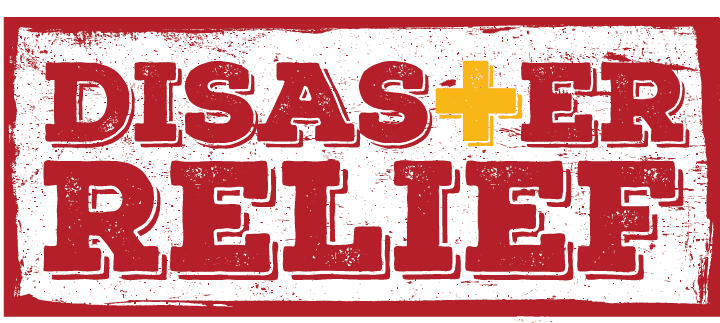 Thank you for your generosity.  Year to-date we have collected $515.Christmas in JulyChristmas in July is to benefit our 2022 Adopt-a-Family. First, some additional information about the mom, dad, and their 2 daughters we have been helping with funds from the change jar.  Mom and Dad both work—Dad full time and Mom 2 part time jobs.  When they have some spare time the family enjoys camping together.  Jacey is 12 years old and will be entering 7th grade in the fall.  In addition to camping she likes to swim, skate and hang out with her friends.  She looks forward to riding her bike to the swimming pool this summer.  She is a great big sis to her younger sibling, Jaylin.  Jaylin is their special needs daughter.  She is 5 years old.  She was born with several brain abnormalities and at the age of 2 months was diagnosed with Pyruvate Dehydrognase Complex Deficiency—a rare disease in which the body can’t break down carbs.  A special diet is required for her.  Jaylin is blind and deaf.    She will never crawl, walk or talk and has endured 8 surgeries in her young life.   There is no cure for her disease, and tragically she will not likely survive past childhood.Despite their greater than normal challenges, the family’s outlook remains positive.  They have been very grateful for the assistance we have given them so far this year.  When contacted about specific needs for Christmas in July funds, they indicated they would love a dishwasher and/or help with some truck repairs and tires.  To contribute to Christmas in July –place your gift in an envelope found either in the pew or in the Narthex by the Christmas tree.  Mark it “Christmas in July” and place it in the offering.  If you would like your gift to be directed to a specific cause place a corresponding tag from the tree in the envelope with your donation.  Our goal is $500.  We know you’ll want to help...so thank you in advance for your loving generosity!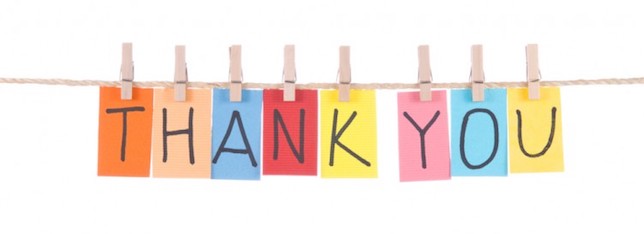                                                                                           							 			Sincerely,                                                                                           										The Outreach Team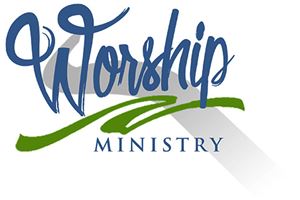 July 17 - Sixth Sunday after Pentecost Bible Readers:	 Suellen Seng, Heather Goodhue 								Acolyte:  UsherOrganist: 	MaryAnn Weisheit						     								Time with Young Disciples: Heather Goodhue	Media: 	8 am 	Kurt Vonderheide		10:15 am   Nichole Lechner		Media Producer:	 Nichole LechnerUsher:	8 am	  Kurt & Selena Vonderheide   	Usher & Lock-up:	  10:15 am  Jan and Rod Kalb July 24 – Seventh Sunday after Pentecost Bible Readers:	 Mary Ann Weisheit, Lisa Schmitt 				Acolyte:  UshersOrganist:	MaryAnn WeisheitTime with Young Disciples: Alexander Thomas  					Media: 8am Kurt Vonderheide      			10:15am 	John Kahle          								Media Producer: Kurt Vonderheide Usher: 8am Mary Ann Weisheit 				Ushers & Lock-up:	Lisa and Phil Schmitt July 31 – Eighth Sunday after PentecostBible Readers:	Connie Schmitt, Greg Schnarr							Acolyte:  UshersOrganist:	Sarah Sergesketter	Time with Young Disciples:  Heather Goodhue		Media:  8am	Adam Roth      		     10:15am Mark Blackgrave       												Media Producer: John KahleUsher: 8am  Connie Schmitt			Ushers & Lock-up:	Larry LaGrangeWorship Attendance 			Date				   Worship Attendance	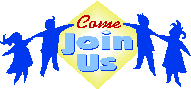 			June 5					  			10:15 am	84 		Total		84 				June 12			8 am	 18   	      10:15 am	32    		Total		50			June 19			8 am   23		10:15 am	50			Total		73			June 26								10:15 am	68			Total		68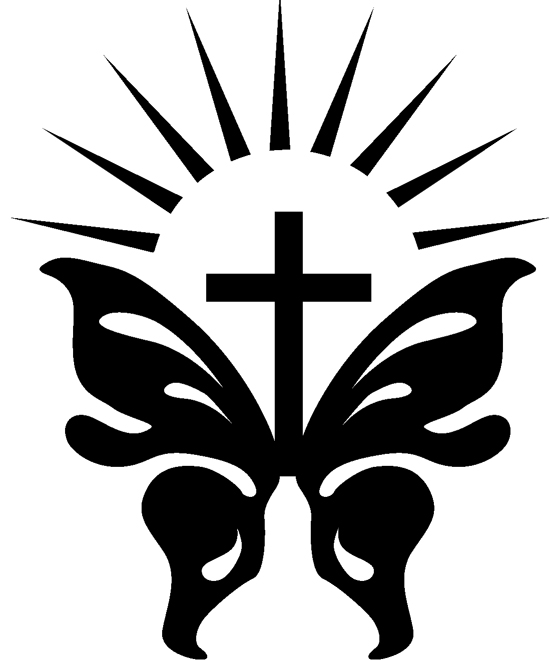 Sunday – June 26, 2022Blessings to the Trinity Faith Family:My heart is filled with joy and gratitude for the many blessings showered upon me this day.  I want to thank each and every person that was present in worship today as well as those who were present in spirit.  God’s Word, prayers, Time with Young Disciples and the glorious music told the story of our time together.  I am thankful for the MANY hands and gifts of time and talent that worked together to make this a joyous day.  The reception was overflowing with good food and fellowship.  The many kind words of appreciation and blessings warmed my heart.I want to thank the Trinity Faith Family for the kind words, the monetary gift, and cards and words of gratitude.  It is my prayer that God will guide the Trinity Faith Family in the years ahead as you seek God’s will for your ministry together.        Grace and Peace be unto You!          Love, Pastor Jane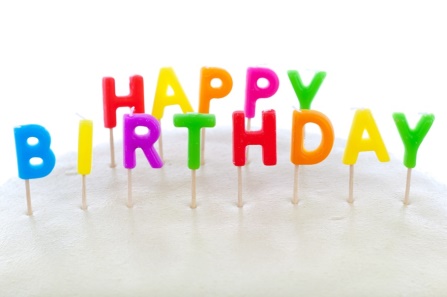 July BirthdaysName				   	  	  	Day										Name				   	     	 DayGreg	 Kincer						1Candy Berger					3Christine Dodd					6Ann Fleck	Schroeder		9Doug Bawel						10Josh	Premuda					11Josh 	Blackgrave				11Zachariah	Astrike				12Diane Kapp						14Mason	Mauck					14Ron Blackgrave				16Chad Brinkman				16Linda Kahle						17Harriet	Monahan				18Emily Schnell					20Corrine Clark					23Jack 	Goodhue					23Donna	Mattingly				23Rich	Klem	 						24Missy Adams					26John	Schnarr					28Noah Wright					31Sydney Peters					31July AnniversariesNames                           	     	  Date			   		 YearsRod & Jan Kalb								7/3/1971					51	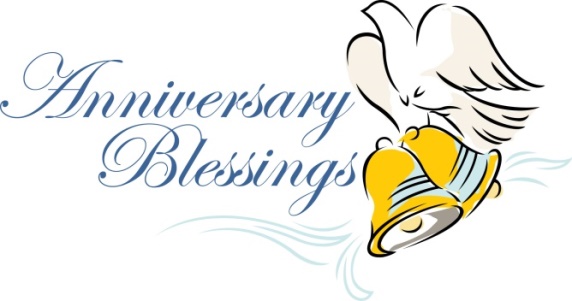 Jeff & Melissa Adams 					7/4/2009					13	Dean & Ellen Vonderheide 			7/14/1989				33	David & Rhonda Scherer				7/18/1981				41Lisa & Phil Schmidt						7/18/2003				19William & Cheri Cox 					7/22/1978	 			44Audra & Brandon Jahn					7/22/2006				16DESCRIPTIONRESPONSEPlace of BirthTyler TexasHigh SchoolCorsicana High School, Corsicana, TXColleges Attended:Ottawa University (College W/O Campus)Navarro Community College, Corsicana TXKansas City MO, Bachelor of Arts, 1980SeminarySaint Paul School of Theology, Kansas City MO, Master of Divinity, 1983OrdainedBader Memorial Christian Church, KC MO, 1983, KC Area of Mid-American Region, Christian Church (Disciples). States servedMissouri, Kansas, Iowa, Illinois, Ohio, IndianaDenominations servedChristian Church (Disciples), PCUSA, UCCTypes of positionsYouth Pastor, Christian Education Associate, Minister to Young Adults, Solo Pastor, Minister of Spiritual Development, Children’s Pastor, Intentional Interim Pastor, Head of Staff, Supply Pastor, Transitional Interim PastorMarried to Rev. Paul S. Fraser, August 22, 2010Between us 6 LivingAdult ChildrenJennifer Bedell (1971-1990); Jason Bedell (Heather) 1976, Angel Vonada (Jeremy) 1988, Peter Fraser (Molly), 1976, Julianne Fraser (Justin) 1979, Laurel Capacious (Kenny), 1994, Liam Fraser (Morgan), 1996.9 Grandchildren (ages 7 to 18)Finley, Savannah, Ezekiel, Jade, Malia, Sophie, Joy, Devin, Jocelyn. Favorite ColorHorizon BlueFavorite BeverageSweet Tea, Dr. PepperFavorite FoodFried Breast of ChickenFavorite RestaurantsCrossed Eyed Cricket & Los Bravos (Tamales)Favorite TheologianCharles SpurgeonFavorite BibleThe MessageCollectionsMonkeys, Lighthouses.Favorite FlowersYellow Roses, all types of LiliesInterested in Labyrinths, Spiritual Practices, Singing, DramaOther Professional TrainingsCertified Christian Life Coach (2012) Founder of Prayer-Full Partnerships (2012), working with pastors and non-profit executives to navigate transitions through the use of prayer and discernment. Important Worship DesiresDrama, Art, Color, Music & Preaching 1st or 3rd person sermons; Professional Hopes and GoalsDeveloping healthy communication and behavioral practices, promoting unity, developing teamwork among leaders in a congregation